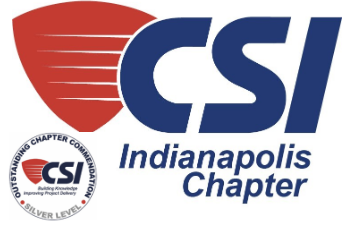 CSI-Indianapolis Office 3250 North Post Road, Suite #152 Indianapolis, IN 46226 (317) 847-1483 csiindy.exec@gmail.comwww.csiresources.org/indianapolischapter/homeMeeting Name: Board Meeting Agenda 	Date/Time: August 10th, 2020. 6:00 pmLocation: Microsoft Teams virtual meeting	Timekeeper: Secretary Chair / Facilitator: President 			Scribe: Secretary Attendees:_x_ Ivette Bruns 		President_x_ Alan Broderick 	Vice-President_x_ Andrew Huehls 	Treasurer _x_ Tom Tuttle 		Secretary ___ Tony Julian 		President Elect _x_ David Fryman 		Ex-Officio Voting Members ___ Chris Harouff ___ Bryan Lee ___ Anthony Muriel _x_ Larry Podojil ___ Gary Tilford ___ Lauralee Wikkerink _x_ Michael Zunk Non-voting Members_x_ Jack Morgan 		National Liaison ___ 				Student Liaison _x_ Amy Fehribach2020-2021 Board Guests: ___ ___ Agenda and Minutes (Minutes are bolded and italicized)To stay on topic, ALL attendees must assist facilitator / presenter to focus on items below.Item / Committee		by	Subject/Motion	Discussion		Call to Order		IB	Opening			IB	Roll Call			TT	Review/Approve		TT	July Minutes. DF & LP. Approved. TT to send meeting notes to GB. Board Minutes Treasurer’s Report	AH	See pre-read. $3K check to DSV discussed. Send Thad’s information to MZ and JM. Schedule a presentation. Secretary’s Report	TT	Committee Reports	Item / Committee		by	Subject/Motion	Discussion		+ Academic Affairs		None	Circle back on progress from Alan (temporary chair) heading into the Fall. AB working on paperwork, and will coordinate with JY. Target BSU academics. + Certification		TJ	New documents secured for Fall exam. These include more graphics. 3rd edition not available yet. CSI looking at PDF versions of book. Target Fall for next class. + Membership		TT	(1) Membership survey with Survey Monkey, (2) contact expiring members x 21, (3) September new members session. 						Qty.	Member Type						12 	Emerging Professional 						129 	Professional						2 	Emeritus						4 	Retired						1 	Student						148 	Total+ Education Foundation	RV	Shotgun shoot postponed to following year. + President’s Forum	RV	Was this scheduled? Targeting mid-August after work, DF. Perhaps an open air park? + Rafflemeister		RV	NA this month+ Fellows			JM	5 x fellows announced+ Golf Outing		DS	Shelved due to Covid-19+ Trade Show		DS	Date 10/15 at Willows. Update on virtual show option, i.e. “Hopin”. DF meets with AM to go over two online platforms tomorrow. AB at GLR conference today, discussion on trade shows. Input was that no one would have trade shows this year. Need to comply with all local Covid19 guidelines. What about moving the date to March, 2021? What about an outdoor park event? Weather could be an issue. Each rep provides chairs, canopy, table. AF cap number of reps. Send a survey to check on (1) comfortability meeting, (2) interest in outdoors, (3) budgets. + Programs			MZ	Mass Timber presentation is a “go” virtually. MZ Highlighted courses available on the website, GB. Reached out to BW. JM best practices, Detroit chapter meeting in-person. They are done with virtual sessions. Make sure presentations are geared for topics beyond the “basics”. Get to the next level, and aware of audience. IB+ Special Events		LP	“Anarchy Axe” Throwing. Planned for 25-Sep-20. Conference call two weeks ago. Decided to delay recruitment, and another conference call next Monday. Will resume recruiting, and get a total to Anarchy Axe. Final count 18-Sep-2020. + Social Media / Tech	AF	Promoting virtual meeting this week. Anarchy Axe is on the docket for promotion. Our LinkedIn profile is currently listed as a private group. AB asked about making this publicly-oriented. TT to send endorsements to AF, along with dates from JM/TJ for CDT classes. + Web site			TJ	IB E-mail GB for site updates. AH said there are limits to how much we can change our website due to being a microsite. JM we can switch to doing our own from being a microsite. Cincinnati/Columbus Chapter are examples. Detroit did a Wix website option. Homework: Board to make suggestions. + Budget			AH	No report. + Bylaws			DH	DF reaching out to TJ for 20th century updates. IB get by-laws out to membership next month. Send an interim E-mail to the board. Review and get comments. + Awards			GT	Hand-out of awards status? Awards are ordered, and a couple of clerical issues to be ironed-out. Then these will be delivered. + Roster			GT	Look for roster that can go behind website login, easy-to-use. + CEU’s/AIA LU’s		EB	EB sent these. Update that certificate name to Ivette Bruns. This will be corrected for August. + Communications		EB	Update after conferring with EB. IB+ Meetings Arrangement	DF	Current status with Willows. The Willows has us on-hold for the time being. + Sponsorship		DF	Update on progress. Three contacted, just noncommittal at present. Circle-back in a month. + Education			BW	IB to E-mail BW to find-out status. SPECIAL COMMITTEE REPORTS + Bid Day joint event	DF	Keep this as a reminder for in-person. TT More events to be sent by JM to GB for adding to site. Get classes uploaded, too. OLD BUSINESS NEW BUSINESS+ Great Lakes Region Conference	IB presents tomorrow on “The Good, the Bad & the Ugly Dealing with Design Professional’s Specifications”. + Great Lake Region Awards	IB	Submit MZ for chapter education courses online, and TJ for chapter awards. PRESIDENT’S REPORT 	IB	Promote chapter as much as possible. GOOD OF THE ORDER 	IB	ANNOUNCEMENTS	IB	PROGRAM			n/aADJOURN			IB	Call to Adjourn						Motion to AdjournCommitments/Agreements/ConclusionsR=Responsible (doer), A=Accountable, C=Consulted, I=Looped-in 	TASKS	COMMITTEE		ATTENDEES+ + + "Parking Area" (Open/unresolved issues that need follow-up) 		ISSUE			IMPACT		RESOLUTION+ + 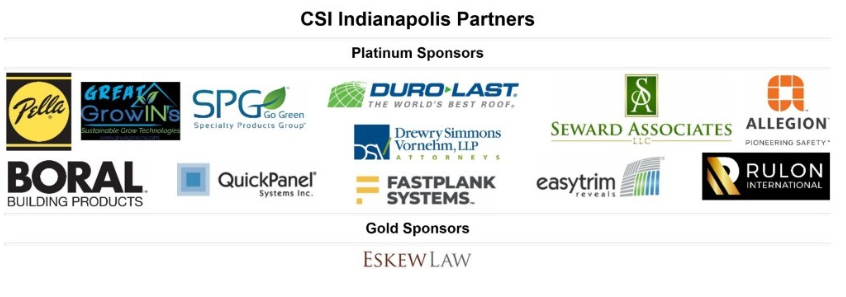 